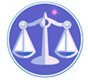 【更新】2015/2/2【編輯著作權者】黃婉玲（建議使用工具列-->檢視-->文件引導模式/功能窗格）（參考題庫~本文只收錄部份頁面,且部份無法超連結其他位置及檔案）《《會計學測驗題庫彙編02》95-99年(共85單元 & 2,225題)》》▓04(104年起)▓03(100-103年)80單元/2,056題▓01(91-94年)42單元/1,370題【科目】包括。a另有申論題【其他科目】。01警察&海巡相關考試。02司法特考&專技考試。03公務人員考試。升官等&其他特考。將測驗題答案刮弧【　】處塗上顏色,即可顯示答案。<<另有解答全部顯示檔>>　　　　　　　　　　　　　　　　　　　　　　　　　　　　　　　　　　　　　　　　　　　回目錄（1）>>回首頁>>99年(15-395)9901。（1）99年公務人員初等考試。會計99年公務人員初等考試試題2509【科別】會計【科目】會計學大意【考試時間】1小時1 下列會計科目何者為虛帳戶？答案顯示:【C】（A）預收收入（B）應收帳款（C）銷貨收入（D）預付費用2 在接受繼續經營假設的前提下，下列何種原則對財務報表攸關性之減損程度得以降低，並提高可靠性？答案顯示:【D】（A）收入認列原則（B）配合原則（C）充分揭露原則（D）成本原則3 企業除編製主要財務報表外，另編製補充報表乃依循會計原則之：答案顯示:【C】（A）配合原則（B）成本原則（C）充分揭露原則（D）一致性原則4 在下列那一種會計基礎下，收入與費用最能密切的配合？答案顯示:【C】（A）現金基礎（B）改良的現金收付基礎（C）權責發生基礎（應計基礎）（D）聯合基礎5 甲公司3月31日帳上銀行存款餘額$55,000，銀行對帳單餘額$65,000，經查證得知未兌現支票$20,600，在途存款$24,000，銀行代收票據$20,000，銀行手續費$300，因進貨開立的支票$7,000，帳上記為$700，則甲公司3月31日銀行存款正確金額應為多少？答案顯示:【B】（A）$71,800（B）$68,400（C）$81,000（D）$84,4006 甲公司本年度之銷貨淨額為$2,000,000，壞帳係按銷貨淨額之1.5%估列。本年度備抵壞帳之期初餘額為貸餘$18,000，在本年度內沖銷之壞帳金額為$45,000，試問本年底備抵壞帳之調整後餘額應為：答案顯示:【A】（A）$3,000（B）$48,000（C）$75,000（D）$93,0007 甲公司收到面額為$80,000，利率10%，6個月期之應收票據一紙，該紙票據之到期值為：答案顯示:【C】（A）$80,000（B）$88,000（C）$84,000（D）$4,0008 如果未提列壞帳費用，不但當期之費用低估，而且：答案顯示:【D】（A）淨利高估，其餘皆正確（B）資產高估，其餘皆正確（C）淨利高估，資產也高估，其餘皆正確（D）淨利高估，資產高估，業主權益也高估9 下列對壞帳估計方法的敘述，何者正確？答案顯示:【B或D】（A）採用銷貨餘額百分比法時，財務報表表達之應收帳款淨額較接近淨變現價值（B）採用應收帳款餘額百分比法較不符合配合原則（C）採用銷貨餘額百分比法時，備抵壞帳不會產生借方餘額（D）採用帳齡分析法時，較強調資產負債表觀點10 期初用品盤存$1,200，期中曾現購用品$3,000，期末盤點未耗用部分為$1,500，則本年度用品費用金額應為多少？答案顯示:【C】（A）$1,500（B）$1,800（C）$2,700（D）$3,00011 當物價下跌，進貨成本亦逐期下跌時期，下列何種存貨成本流動假設可使損益表表達的純益最低？答案顯示:【B】（A）加權平均法（B）先進先出法（C）後進先出法（D）移動平均法12 在買賣業期末結帳程序所作的工作底稿中，期末商品存貨列於：答案顯示:【D】（A）損益表欄的借方與資產負債表欄的貸方（B）僅損益表欄的借方（C）僅資產負債表欄的貸方（D）損益表欄的貸方與資產負債表欄的借方13 廠房的成本中，不包括：答案顯示:【C】（A）新廠房的設計費（B）興建廠房支出（C）興建廠房期間發生的火災損失（D）挖掘地基費用14 甲公司採定期盤存制下之先進先出成本流動假設，本年進銷資料為：期初存貨600件@$12，第一批進貨300件@$14，第二批進貨900件@$13，第三批進貨550件@$11.5，本期中銷售該產品1,560件，則銷貨成本為：答案顯示:【B】（A）$9,445（B）$19,980（C）$9,860（D）$19,56515 當進貨$100,000，付款的條件為1/15，n/60，則此筆帳款隱含的利率為：答案顯示:【C】（A）8.11%（B）6.14%（C）8.19%（D）37.24%16 設備原始成本為$500,000，累計折舊為$420,000，因功能不適用必須提早報廢，其報廢出售殘值為$30,000，則報廢時應為：答案顯示:【B】（A）借：固定資產報廢損失$80,000（B）借：固定資產報廢損失$50,000（C）貸：固定資產報廢利益$30,000（D）貸：固定資產報廢利益$50,00017 現購$2,000卻誤記為借：應付帳款$2,000及貸：現金$2,000，則該錯誤對試算表之影響為：答案顯示:【C】（A）試算表仍平衡且借貸總和正確（B）試算表仍平衡，但借貸方皆高估$2,000（C）試算表仍平衡，但借貸方皆低估$2,000（D）試算表不平衡且借貸方相差$4,00018 修繕費誤記為機器設備，將使當期「資產、負債、業主權益、淨利」四項中，有幾項被高估？答案顯示:【C】（A）一項（B）二項（C）三項（D）四項19 甲公司將面值$600,000的公司債按98的價格提前贖回，贖回時公司債的帳面價值為$592,000，試問該公司之債券贖回損益為：答案顯示:【D】（A）債券贖回利益$8,000（B）債券贖回損失$4,000（C）債券贖回損失$8,000（D）債券贖回利益$4,00020 向他人借款所開立的票據，應按：答案顯示:【B】（A）面額入帳（B）現值入帳（C）一年之內的以面額入帳，一年以上的以現值入帳（D）一年之內的以面額入帳，一年以上的以到期值入帳21 甲公司於X1年度及X2年度分別銷售100及120部汽車，保固期間為兩年，依據以往經驗，每部汽車的保證維修支出平均為$6,000。X1年底及X2年底估計產品保證負債分別為$400,000及$500,000，則X2年度的產品維修支出為：答案顯示:【D】（A）$220,000（B）$420,000（C）$500,000（D）$620,00022 下列有關轉換公司債之敘述，何者錯誤？答案顯示:【D】（A）轉換公司債實務上常簡稱可轉債（B）其他條件相同下，轉換公司債之發行價格應高於無轉換權之公司債（C）轉換公司債的轉換比率是指可轉債之持有人在要求轉換為普通股時，一張可轉債所能獲得的股票之張數（D）轉換公司債的轉換價格是指可轉債之售價23 甲公司以折價購入乙公司之公司債作為投資，此種情況隱含該公司債之票面利率與有效利率間之關係為：答案顯示:【B】（A）票面利率與有效利率相等（B）票面利率小於有效利率（C）票面利率大於有效利率（D）以上皆非24 下列會計科目，何者不會出現在「保留盈餘表」內？答案顯示:【A】（A）股本（B）保留盈餘（C）淨利（D）股利25 下列金融資產投資何者必須攤銷溢折價？答案顯示:【B】（A）交易目的債券投資（B）持有至到期日之投資（C）備供出售之權益投資（D）採權益法評價之投資26 若企業本期發生虧損，則其本益比：答案顯示:【D】（A）應取絕對值，故仍為正值（B）應等於0（C）應等於負值（D）沒有意義，不必計算27 其他條件相同下，下列有關特別股市價之敘述，何者錯誤？答案顯示:【A】（A）可贖回特別股之市價高於不可贖回特別股之市價（B）可轉換特別股之市價高於不可轉換特別股之市價（C）參加特別股之市價高於非參加特別股之市價（D）累積特別股之市價高於非累積特別股之市價28 甲公司購入乙公司之普通股股份，打算長期持有，待其未來股價上漲後再行售出。試問甲公司應將該證券投資歸類為：答案顯示:【B】（A）交易目的之金融資產（B）備供出售之金融資產（C）持有至到期日之金融資產（D）放款及應收款29 甲公司購買乙公司發行之公司債，該公司債之剩餘年限為五年，甲公司擬長期持有至公司債到期日。若甲公司以直線法攤銷該公司債之溢價，則下列敘述何者錯誤？答案顯示:【C】（A）每期的利息收入相等（B）每期的溢價攤銷數相等（C）每期的利息收入大於利息收現數（D）未攤銷之溢價餘額愈來愈小30 甲公司X7年淨利為$70,000，另有處分固定資產損失$18,000與應收帳款減少$3,000兩項，則該年度營業活動之淨現金流入為多少？答案顯示:【D】（A）$49,000（B）$55,000（C）$85,000（D）$91,00031 下列何者不應列於損益表？答案顯示:【C】（A）採權益法認列之投資損益（B）長期投資之跌價損失（C）備供出售證券投資之未實現持有損益（D）交易目的證券投資之評價利益32 以間接法編製現金流量表，在計算來自營業活動的現金時，對於本期淨利之調整項目，下列處理何者正確？答案顯示:【B】（A）折舊費用為本期淨利之減項（B）應收帳款增加為本期淨利之減項（C）應付薪資增加為本期淨利之減項（D）預付費用減少為本期淨利之減項33 當期初存貨低估$650、期末存貨高估$430，且無其他錯誤存在時，對當期淨利之影響為：答案顯示:【C】（A）高估$220（B）低估$220（C）高估$1,080（D）低估$1,08034 若公司將短期應付票據轉換為長期應付票據，則：答案顯示:【D】（A）營運資金減少（B）流動比率減少（C）速動比率減少（D）營運資金增加35 債權人在分析公司財務報表時，其最終目的為何？答案顯示:【B】（A）評估公司資本支出效益（B）瞭解公司是否有能力償還本金與利息（C）分析公司的資本結構（D）瞭解公司未來的獲利能力36 若期初存貨$60,000，當期銷貨成本$600,000，期末存貨$100,000，則以平均存貨計算之的存貨週轉率為：答案顯示:【C】（A）10.0次（B）8.0次（C）7.5次（D）6.0次37 長期股權投資按其對被投資公司之影響力，可分為下列那幾類？答案顯示:【B】（A）有合併能力、有影響力、無重大影響力（B）有控制能力、有重大影響力、無重大影響力（C）有合併能力、有控制能力、有影響力（D）有合併能力、有控制能力、有重大影響力、無重大影響力38 甲公司持有備供出售之乙公司普通股股票5,000股，原始購入成本為每股$25，該股票在X1年底之公平價值為每股$24。乙公司在X1年10月宣告並發行10%股票股利。若X2年5月乙公司宣告並發放每股$1.5之現金股利，則甲公司於收到該現金股利時應記錄：答案顯示:【A】（A）股利收入$8,250（B）股利收入$7,500（C）股利收入$2,500（D）無須記錄39 甲公司於X1年初購入機器設備一部，定價$450,000，取得現金折扣$9,000，支付運費$9,000，安裝費$10,000，在運送途中因司機違反交通規則而被罰款$6,000。估計該機器設備可使用10年，估計可用100,000小時，殘值$10,000，採工作時間法計提折舊。若該機器設備於X1年間共使用12,000小時，則甲公司X1年應提列的折舊費用為：答案顯示:【C】（A）$45,000（B）$45,600（C）$54,000（D）$54,72040 甲公司於X1年初取得2年期「長期借款」$1,486,840，並按市場利率6%計算利息，該筆貸款應於每年6月底與12月底本息平均攤還。請問甲公司各期償付金額為多少？答案顯示:【B】*（A）$300,000（B）$400,000（C）$500,000（D）$600,000：：各年度考題：：99年(15-395)。98年(18-435)。97年(18-455)。96年(20-495)。95年(17-445)：：各年度考題：：99年(15-395)。98年(18-435)。97年(18-455)。96年(20-495)。95年(17-445)：：各年度考題：：99年(15-395)。98年(18-435)。97年(18-455)。96年(20-495)。95年(17-445)（1）公務人員初等考試。會計。99年。98年。97年。96年。95年（2）特種考試地方政府公務人員考試~*三等3A財稅行政<會計學>*三等3B會計<中級會計學>*四等04~財稅行政。會計<會計學概要>*五等05~會計<會計學大意>。99年3A。99年3B。99年04。99年05*。98年3A。98年3B。98年04。98年05*。97年3A。97年3B。97年04。97年05*。96年3A。96年3B。96年04。96年05*。95年3A。95年3B。95年04。95年05（3）公務人員高等考試三級考試~*01會計<中級會計學>*02財稅行政、金融保險<會計學>。99年01。99年02。98年01。98年02*。97年01。97年02。96年01。96年02。95年01。95年02（4）公務人員普通考試。財稅行政等。99年。98年。97年。96年。95年（5）公務人員升官等薦任考試~*01會計<中級會計學>02財稅行政<會計學>*。98年01。98年02。96年01。96年02（6）特種考試退除役軍人轉任公務人員考試。會計*03三等*04四等。96年03。96年04（7）公務人員特種考試原住民族考試~*三等03財稅行政*四等04財稅行政*五等05會計。99年03。98年04。97年03。97年04*。96年03。96年04。96年05*。95年03。95年04。95年05（8）公務人員特種考試身心障礙人員考試~*03三等~財稅行政、會計、金融保險*04四等~財稅行政、金融保險。99年03。99年04*。98年03財稅。98年03會計。98年04*。97年03。97年04。96年04。95年03。95年04（9）交通事業鐵路人員升資考試員級晉高員級士級晉~材料管理/*公路~員級晉高員級*港務升資考試員級晉高員級~會計。96年公路員級晉高員級。95年港務高員級（10）專門職業及技術人員高等考試。會計師*01中級會計學*02高等會計學。99年01。99年02。98年01。98年02*。97年01。97年02。96年01。96年02*。95年01。95年02（11）專門職業及技術人員普通考試。記帳士。99年。98年。97年。96年。95年（12）特種考試交通事業鐵路人員考試。*01高員三級~會計*02員級~會計*03佐級~會計。99年03。98年01。97年02。97年03期數2%2.5%3%4%5%6%10.980390.975610.970870.961540.952380.9434021.941561.927421.913471.886091.859411.8333932.883882.856022.828612.775092.723252.6730143.807733.761973.717103.629903.545953.46511